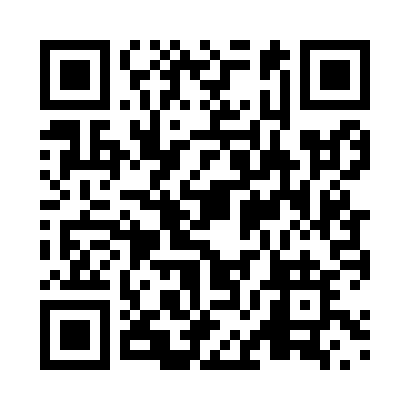 Prayer times for Selby, Ontario, CanadaMon 1 Jul 2024 - Wed 31 Jul 2024High Latitude Method: Angle Based RulePrayer Calculation Method: Islamic Society of North AmericaAsar Calculation Method: HanafiPrayer times provided by https://www.salahtimes.comDateDayFajrSunriseDhuhrAsrMaghribIsha1Mon3:365:281:126:338:5610:472Tue3:375:291:126:328:5510:473Wed3:385:291:126:328:5510:464Thu3:395:301:136:328:5510:465Fri3:405:311:136:328:5410:456Sat3:415:311:136:328:5410:447Sun3:425:321:136:328:5410:438Mon3:435:331:136:328:5310:439Tue3:445:341:136:328:5310:4210Wed3:465:341:136:318:5210:4111Thu3:475:351:146:318:5210:4012Fri3:485:361:146:318:5110:3913Sat3:495:371:146:318:5010:3714Sun3:515:381:146:308:5010:3615Mon3:525:391:146:308:4910:3516Tue3:545:401:146:308:4810:3417Wed3:555:401:146:298:4710:3318Thu3:575:411:146:298:4710:3119Fri3:585:421:146:288:4610:3020Sat4:005:431:146:288:4510:2821Sun4:015:441:146:278:4410:2722Mon4:035:451:146:278:4310:2623Tue4:045:461:146:268:4210:2424Wed4:065:471:146:268:4110:2225Thu4:075:481:146:258:4010:2126Fri4:095:491:146:258:3910:1927Sat4:105:511:146:248:3810:1828Sun4:125:521:146:238:3710:1629Mon4:145:531:146:238:3610:1430Tue4:155:541:146:228:3410:1331Wed4:175:551:146:218:3310:11